Sponsorship Form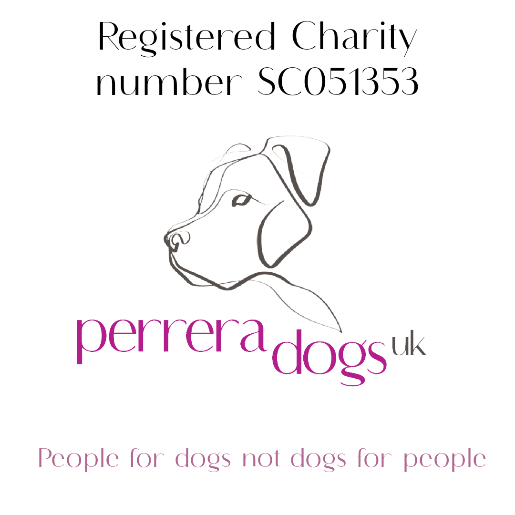 Name:Event:NameContactAmountPaid